ELLEN GODBEY, Ed.D.___________________________________            Page 1506 Claremoor Avenue, Bowling Green, KY  42101	                 Cell Phone: 270-393-0909						      Email:  ellen.godbey@wku.eduOBJECTIVE:  My objective in submitting this resume is to underscore my higher education, professional experience, volunteer experience, overseas travel, and personal endeavors that add strength to my position of employment at Western Kentucky University.EDUCATION:     Doctor of Education (Ed.D.) (Higher Education major; Health Care Education minor), Nova Southeastern University, Ft. Lauderdale, FL     Master of Education (M.Ed.) (Reading major), Middle Tennessee State University, Murfreesboro, TN     Bachelor of Science (B.S.) (Vocational Home Economics major; Secondary Education minor), Middle Tennessee State University, Murfreesboro, TN     	Graduate Teaching Assistant (Academic Support Center – MTSU)	Residence Hall Director (MTSU)	Elementary Certification (K-8) (MTSU)	High School Certification (7-12) (MTSU)     Diploma, Kentucky School of Ministry (Louisville, KY)     Certificate of Biblical Studies, New Life Bible College (Cleveland, TN)     Additional Coursework, Pennsylvania State University (State College, PA) and    Western Kentucky University (Bowling Green, KY)RECENT WKU COURSEWORK AND PROFESSIONAL DEVELOPMENT:     PH 575 Program Planning in Public Health Practice (4 of 5 modules completed)	          PSY 520 Individual Differences & Diversity (completed)     PH 576 Education & Communication Techniques (completed)     PH 502 Health/Promotion in the Workplace (completed)     PH 587 Health Behavior (completed)     LTCY 505 Job-Embedded LTCY Methods (completed)     LTCY 504 Strategy-Based Reading & Writing Intervention (completed)     LTCY 199C Reading for Evidence & Argument Unit Leader (conducted a spring            2018 pilot study for a fall 2018 research project)     SUS 276 Displaced Persons & Civic Engagement – developer and instructor of a              Local to Global Connections course      Student Research Conference (moderator and judge)     Study Abroad Committee member      Advising & Retention Series Coordinator (for SUS faculty)     Student Success Summit       Wakonse Conference (May, 2018)      Advising Training – Advising & Retention Center (Fall, 2017)SCHOLARSHIP AWARD:     Awarded a two-year scholarship to attend Somerset Community College (KY)ELLEN GODBEY, Ed.D.____________________________________           Page 2DOCTORAL WORK:  61 credit hours (Higher Education/Health Care Education)     Higher Education Major Coursework:    	 Leadership             Curriculum & Program Planning     	 Governance & Management   	 Human Resources Development             Research Methodology   	 Societal Factors Affecting Higher Education   	 Emergence of Higher Education in America   	 Politics, Law, and Economics of Higher Education     Quantitative and Qualitative Research Practicums:             “Development of a Diet Therapy Course for Students Enrolled in the Nursing 	 Program at Southwest Missouri State University – West Plains”             “Development of a Cable Television Program on Wellness and Disease              Prevention for Residents of Howell County”             “Development of an Eating Disorders Assessment Questionnaire for Howell              County”                 “The Effect of Occupational Therapy Curriculum on Nutrition Knowledge and              Attitude Scores of Occupational Therapy Students”      Doctoral Dissertation:             “The Development of an In-Service Training Program on Conflict Resolution              and Anger Management for Teachers of Parenting Classes in a Seven County              Area” (included plans for implementation and evaluation)PROFESSIONAL EXPERIENCE:     Western Kentucky University – School of University Studies/School of Teacher 	Education            (2013-Present-Full Time)Faculty, Reading (DRDG 080c); Writing (DENG 055c); SUS 276 Displaced Persons & Civic Engagement; Literacy (LTC 199c; LTCY 199)     Kentucky Community & Technical College System (2001-2011 Adjunct)             (2010-Present-Full Time)Faculty, Developmental Studies courses, including reading (two levels), writing (two levels), and strategies for academic success (GE 101).    The Collaborative Center for Literacy Development (University of Kentucky)           (2009-2010 Full Time)Adult Literacy Project Manager for READ KY, a research study using literacy technology with adult low-level and non-readers in six counties and the 2009-2010 U.K. Academic Readiness in Reading pilot study.  Also, wrote grant proposals for new research and professional development initiatives.     Midway University (formerly Midway College) (Midway, KY)Adjunct Professor of Health Care Program Implementation (HCM 410) at three campusesInstructor of Socialization of the Child at two campuses ELLEN GODBEY, Ed.D.____________________________________            Page 3PROFESSIONAL EXPERIENCE CONT’D:     St. Catherine College (St. Catherine, KY)Instructor of college reading and writing courses      South Central Public Health Services Group, Inc. (Missouri) (1995-1998)Multi-County Health Educator, Grant Writer, and Resource PersonCoordinating and facilitating training for health professionalsChairing committees that prioritized and addressed health needsAnalyzing findings and reporting findings to interagency teamsImplementing programs proven effective in addressing identified needsDeveloping new programsWriting grant proposals and obtaining funding for three programsPlanning budgets and supervising new personnelWriting articles for local newspaper and regional newsletterCollaborating to broadcast programs on cable television and radioAttending leadership institute and planning positive change in six countiesImplementing plans and being recognized as a Champion of Change Health Educator, providing direct and indirect health education to a diverse population in seven Missouri counties:Eating disordersDrug preventionVaccine-preventable diseasesNutrition education for students and teachersFood safety, home safety, and farm safetyIndoor radon and environmental healthBreast cancer education and preventionSkin cancer education and screeningsTobacco cessationPreventing abuse and neglect through dental awareness (child abuse initiative)Training of Head Start teachersTraining of Fresh Start (tobacco cessation) facilitatorsDealing with Difficult People training for homemakers and supervisorsHealth education via newspaper, radio, and cable televisionTeacher training program on Conflict Resolution and Anger Management	Nutritionist for clients in the Women, Infant, and Children Nutrition ProgramAWARD: 		Champion of Change, South Central Public Health Services Group, Inc. (Awarded by the Missouri Department of Health and the Missouri Hospital Association)ELLEN GODBEY, Ed.D.____________________________________            Page 4PROFESSIONAL EXPERIENCE CONT’D:Missouri State University (formerly Southwest Missouri State University) -West Plains, MO (1991-1995)Instructor, College reading and study skills (credit-bearing)Instructor, Child & Family Development courses Secretary and Tutor, Academic Support CenterTest administrator, ACT and other placement testsThe Webb School – Bellbuckle, TN Instructor of English for at-risk 9th grade summer students from the Bronx, NYCertified Public Accountant - Nashville, TNBookkeeper (part-time while attending college)R. L. Polk Company – Nashville, TNContract Processor  for a bank publishing company (full-time while attending college at night)The Village Pantry – Somerset, KYCashier (the summer prior to my Freshman year in college)LITERACY EDUCATION AND EXPERIENCELITERACY EDUCATION:	WKU – Two literacy courses: LTCY 504 & 505	Master of Education (M.Ed.) (concentration in Reading)	Elementary school certification grades K-8 (including reading, writing, English)	Laubach Literacy Action workshop	Androgogy workshop	Quality Enhancement Plan (QEP) reading workshops	Bridge to Biotechnology conferences (contextual language) in CA	Developmental education workshop in WA	Kentucky Adult Developmental Education (KADE) conferences	Student Success conferencesLITERACY EXPERIENCE:	Adult Literacy Project Manager, The Collaborative Center for Literacy Development University of Kentucky:  Read, Empower, Achieve, Dream (READ KY) adult literacy program and research study:Serving as director of the READ KY program at ten locations in six countiesWriting a grant proposal for 2010-2011 adult literacy initiativeWriting a grant proposal for 2010-2011 adult/child (family) literacy initiativeELLEN GODBEY, Ed.D.____________________________________            Page 5LITERACY EXPERIENCE CONT’D:Adult Readiness in Reading Coordinator, University of Kentucky pilot study:Developing and holding in-seat seminars in Critical Reading in College, College Reading Strategies, Reading for College Writing, Reading for College Exams, and Reading to Remember in CollegeDeveloping and conducting four webinars: Critical Reading in College, College Reading Strategies, Reading for College Writing, Reading for College Exams, and Reading to Remember in CollegeServing as the principle developer and conductor of a five-day workshop for instructors of 14 college reading labsServing as the principle developer of an intensive summer Reading ClinicDeveloping monitoring and reporting templates for reading labsMonitoring instruction of reading labsConducting end-of-semester interviews of reading lab studentsPlanning evaluation of reading labsCo-developing a new professional development grant proposal for content area middle and high school teachersKentucky Community & Technical College System:Teaching college reading in partnership with a biotechnology teamAttending two biotechnology conferences in San Francisco, CAAttending workshops at Walla Walla Community College in Washington to learn how to bridge adult education students into various programs of study Teaching various developmental reading, writing, and study skills coursesProviding professional development for teachers in methods of summary writing and vocabulary developmentDeveloping curriculum for a continuing education Workforce Solutions courseServing as a reviewer for a textbook publisherTeaching a Leadership in Life Skills and Career Change continuing education course (which included literacy components)Developing curriculum for the Federal Medical Center St. Catherine College:Teaching credit-bearing college reading coursesTeaching developmental writing coursesMidway University (formerly Midway College):Teaching a Socialization of the Child course (which included literacy components)ELLEN GODBEY, Ed.D.____________________________________            Page 6LITERACY EXPERIENCE CONT’D:Missouri State University (formerly Southwest Missouri State University) at West Plains:Teaching credit-bearing college reading and study skills coursesTutoring college students in reading, writing, and study skills in an academic support centerTutoring an adult student utilizing individualized Braille materialsDeveloping and teaching the initial Child and Family Development courses (which included literacy components)Tutoring an adult utilizing the Laubach methodCannon County Tennessee Schools:Teaching multiple subjects, including literacy, to all 7th and 8th graders at two schoolsRutherford County Tennessee City and County Schools:Serving as a substitute teacher of multiple subjects, including literacy, for kindergarten through high schoolTutoring an elementary student with dyslexiaProviding resource materials and guidance to Laotian families needing English as a Second Language (ESL) instructionUNPUBLISHED CHILDREN’S STORIES AND PICTURE BOOKS:“Why Buddy Ain’t Got No Tail” (a Pour Quoi Tale)“Tumbleweed, the Very Good Very Bad Kitty”“Joey’s First Year”“The Adventures of Champ, the Cow Dog”“A Grass Tiara for a Lonely Princess”“Bovine Beauties” “Bellezas Bovinas”“Horses of a Different Color”“Pa’s a Comin”“The Treasure Seekers”“Three Little Stowaways Hiding in the Trunk”“Poo!”ELLEN GODBEY, Ed.D.____________________________________            Page 7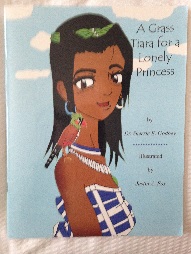 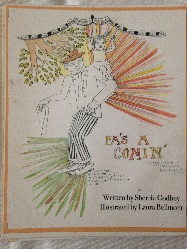 PUBLISHED BOOKS:“120+ God Stories”“Pa’s a Comin” (picture book)“Why Buddy Ain’t Got No Tail” (a pourquoi tale) (autism awareness illustrator)UNPUBLISHED STORIES:“Childhood Memories”“Mr. Everything”“Three Little Stowaways Hiding in the Trunk”“Poo!”“Woodie”“Two Sisters”PUBLISHED AND UNPUBLISHED POEMS:“Fall is in the Air” (published in the Bluegrass Accolade)“Come Closer” (published in Dreams Gone By and in the MSU Campus Appriser)“Granny Hazel Kisses” (unpublished)“More Than Kiss Can Tell” (unpublished)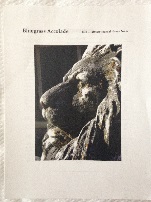 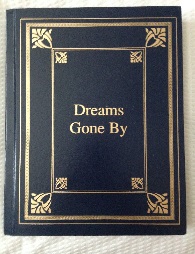 MEMBERSHIPS:     Daughters of the American Revolution (DAR) (Bowling Green chapter)ELLEN GODBEY, Ed.D.____________________________________          Page 8ORGANIZATION AFFILIATIONS:      Messages in a Bottle (WKU writing club)      Salvation Army pianist (Bowling Green)       Warren County Regional Detention Center (Chaplain for 11-18 year olds)HOBBIES AND INTERESTS:Traveling and sharing cultural experiencesWriting SewingGardeningPlaying the pianoSinging and writing songsPaintingOVERSEAS TRAVEL AND CULTURAL EXPERIENCES:Papua New GuineaAustraliaPhilippinesDenmarkIsraelLithuania via Frankfurt, GermanyLithuania via Brussels, Belgium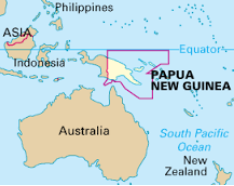 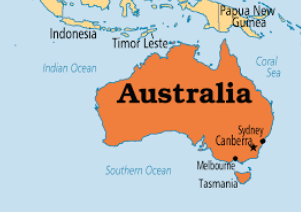 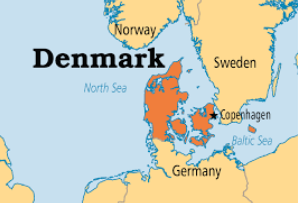 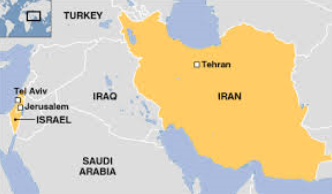 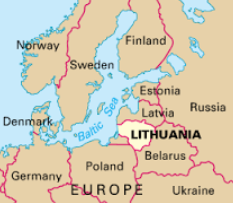 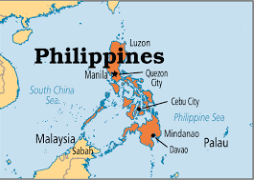 ELLEN GODBEY, Ed.D.____________________________________            Page 9VOLUNTEER TRAINING AND EXPERIENCE:Pianist for the Salvation Army Chapel (weekly) (Bowling Green, KY)Pianist for the Bridgepoint memory care (occasionally) (Bowling Green, KY)Speaker for the Village Manor Chapel (occasionally) (Bowling Green, KY)Curriculum Committee Chair (2008-Present) (institute in Louisville, KY)Chaplain support (Warren County, KY Juvenile Detention Center) (ages 11-18) (weekly) (Bowling Green, KY)ESL test administrator (International Center of Kentucky) (Bowling Green, KY)Coordinator of ESL classes (Bowling Green, KY)Coordinator of citizenship classes (Bowling Green, KY)Director of faith-based online college program (Bowling Green, KY)Developer of two master’s concentrations for faith-based online program (Bowling Green, KY)Chaplain support (Warren County Regional Jail substance abuse program)GED English instructor (Georgetown, KY)Reading program developer/teacher for 3rd & 4th graders with reading difficulties (SMSU summer program)Hospice volunteer (MO)American Heart Association volunteer (MO)American Cancer Society volunteer (MO)Foster parent (at nine different times in MO & KY)Home Economists President (two counties in KY)Treasurer (women’s group in MO)Curriculum developer and instructor (Federal Medical Center) (Lexington, KY) Veterans Administration Hospital volunteer (Lexington, KY)Chaplain support at detention centers (Scott County, KY) (Wayne County, KY) Host family for an exchange student from France as part of the W.E.S.T. program